Тема урока: Строение и свойства географической оболочкиЦель урока:Ключевые понятия:Географическая оболочка                      АтмосфераГидросфера                                                Литосфера                                                                      БиосфераСтроение географической оболочкиЗадание.                      Космос         Рис. 30, стр.60.             Энергия Солнца                        Внутренняя энергия ЗемлиНарисовать схему в тетради, дополнить. Исходя из рисунка, сформулируйте, что такое географическая оболочка. Запишите определение в тетрадь. Назовите компоненты ГО. Какую особенность вы заметили  в строении ГО?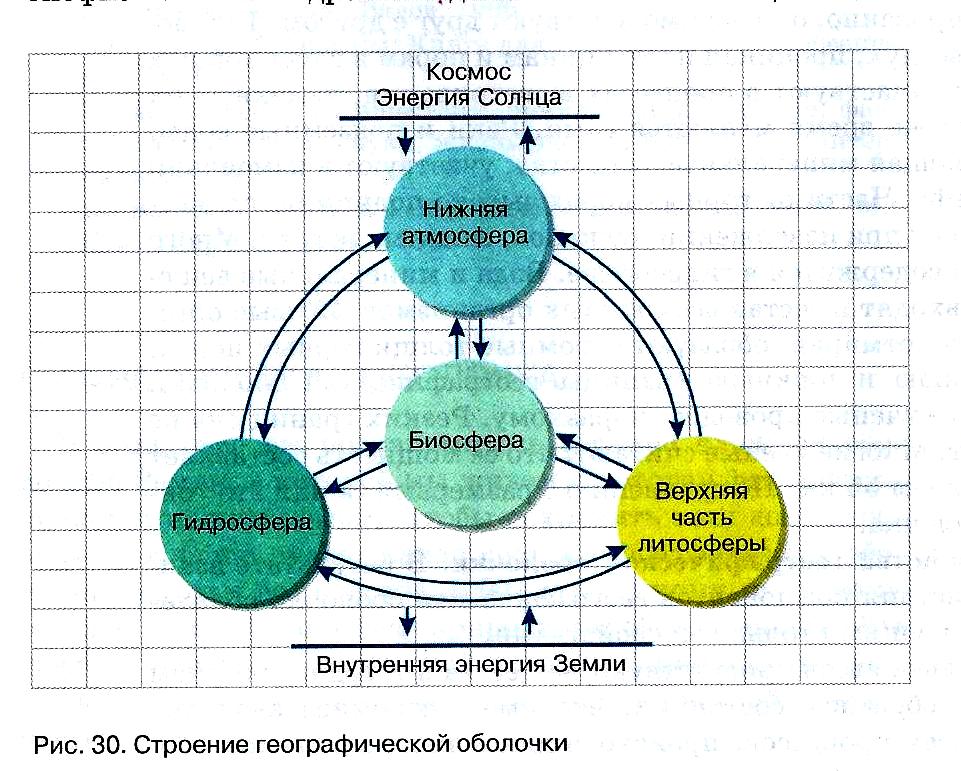 Задание. Заполните пропуски в предложении.Географическая оболочка – это оболочка Земли, в пределах которой взаимно проникают друг в друга и взаимодействуют нижние слои ______________, верхние части _____________, вся_____________ и _________________.Свойства географической оболочкиЗадание. Внимательно прочтите текст учебника на стр.59-60 И установите главные свойства ГО. Запишите их в тетрадь.Чему равна в среднем мощность ГО? Запишите в тетрадьИтоги урока.Домашнее задание.Читать параграф № 13.Заполнить схему:                       Круговорот веществ и энергии           